Figure S3:  Bootstrap consensus tree from a maximum parsimony analysis implemented in PAUP*.  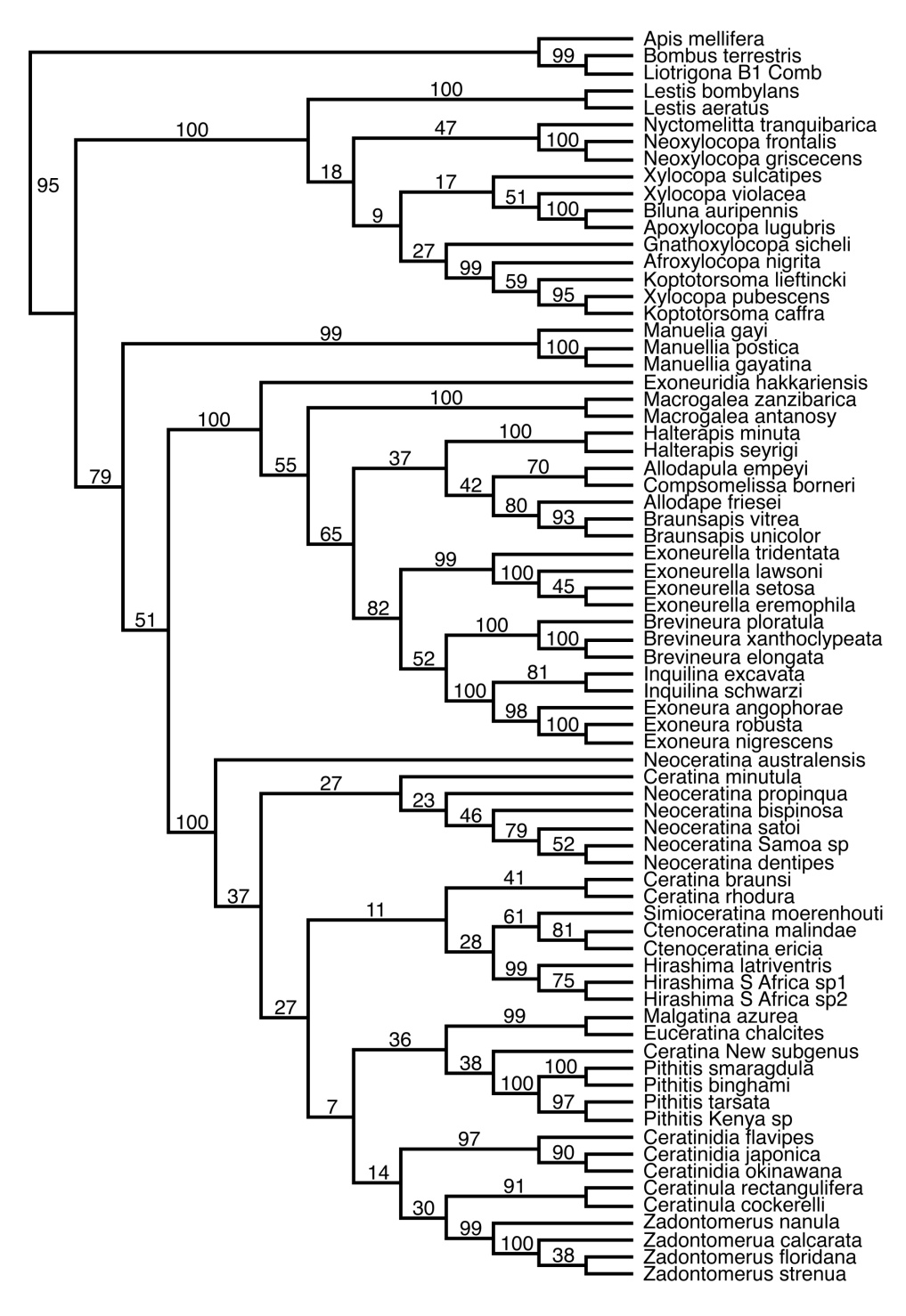 